ГОРОДСКАЯ  ДУМА  ГОРОДА  ДИМИТРОВГРАДАУльяновской областиР Е Ш Е Н И Ег.Димитровград  27  апреля  2022  года                                                                           № 83/703  .                                    О награждении Почётной грамотой Городской Думы города Димитровграда Ульяновской области	В соответствии с Положением о муниципальных наградах города Димитровграда Ульяновской области, рассмотрев заключение Комиссии по муниципальным наградам при Городской Думе города Димитровграда Ульяновской области от 20.04.2022 №11-з, Городская Дума города Димитровграда Ульяновской области третьего созыва решила:1. За значительные заслуги в развитии местного самоуправления на территории города Димитровграда Ульяновской области и в связи с празднованием Дня города наградить Почётной грамотой Городской Думы города Димитровграда Ульяновской области:Архипову Оксану Юрьевну, начальника учебно-методического управления Димитровградского инженерно-технологического института – филиала федерального государственного автономного образовательного учреждения высшего образования «Национальный исследовательский ядерный университет «МИФИ»;Лабитову Оксану Николаевну, главного бухгалтера Общества с ограниченной ответственностью «УК Город»;Меликулова Алексея Рахимжоновича, специалиста по работе с молодёжью Муниципального казенного учреждения «Комитет по делам молодёжи города Димитровграда»;Пайдулова Андрея Владимировича, начальника критических стендов отделения «Реакторный исследовательский комплекс» Акционерного общества «Государственный научный центр – Научно-исследовательский институт атомных реакторов»;Романова Вячеслава Михайловича, члена Димитровградской городской общественной организации ветеранов (пенсионеров) Великой Отечественной войны, труда, Вооруженных сил и правоохранительных органов, председателя общественной организации ветеранов военной службы;Сергееву Аллу Александровну, директора Областного государственного автономного учреждения социального обслуживания «Дом-интернат для престарелых и инвалидов в г. Димитровграде»;Сетнерову Наталью Владимировну, тренера по дыхательной гимнастике «Цигун»;Хайретдинова Дамира Муниповича, техника по эксплуатации и ремонту Муниципального автономного учреждения «Спортивный клуб «Нейтрон»;Чащихина Алексея Сергеевича, инженера 1-й категории отделения реакторного материаловедения Акционерного общества «Государственный научный центр – Научно-исследовательский институт атомных реакторов»;Шитикова Андрея Николаевича, наладчика автоматов и полуавтоматов грузового участка Общества с ограниченной ответственностью «Димитровградский вентильный завод».2. Настоящее решение подлежит официальному опубликованию и размещению на официальном сайте Городской Думы города Димитровграда Ульяновской области в информационно-телекоммуникационной сети «Интернет».3. Настоящее решение вступает в силу с момента его принятия.Председатель Городской Думыгорода ДимитровградаУльяновской области                                                                              А.П.Ерышев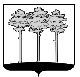 